ФЕДЕРАЛЬНОЕ АГЕНТСТВО ЖЕЛЕЗНОДОРОЖНОГО ТРАНСПОРТА Федеральное государственное бюджетное образовательное учреждение высшего образования«Петербургский государственный университет путей сообщения Императора Александра I»(ФГБОУ ВО ПГУПС)Кафедра «Менеджмент и маркетинг»РАБОЧАЯ ПРОГРАММАдисциплины«СОЦИАЛЬНАЯ ОТВЕТСТВЕННОСТЬ БИЗНЕСА» (Б1.В.ДВ.4.2)для направления38.04.02 «Менеджмент» по магистерской программе«Маркетинг»Форма обучения – очная, заочнаяСанкт-Петербург2017Рабочая программа рассмотрена и обсуждена на заседании кафедры«Менеджмент и маркетинг»Протокол № ___от «___» ___________201___ г.Программа актуализирована и продлена на 201__/201__ учебный год (приложение).Рабочая программа рассмотрена и обсуждена на заседании кафедры«Менеджмент и маркетинг»Протокол № __ от «___» _________ 201 __ г.Программа актуализирована и продлена на 201__/201__ учебный год (приложение).Рабочая программа рассмотрена и обсуждена на заседании кафедры«Менеджмент и маркетинг»Протокол № __ от «___» _________ 201 __ г.Программа актуализирована и продлена на 201__/201__ учебный год (приложение).ЛИСТ СОГЛАСОВАНИЙ Рабочая программа рассмотрена и обсуждена на заседании кафедры«Менеджмент и маркетинг»Протокол № 1 от «29» августа 2017 г.1. Цели и задачи дисциплиныРабочая программа составлена в соответствии с ФГОС ВО, утвержденным «30» марта 2015 г., приказ № 322 по направлению 38.04.02 «Менеджмент», по дисциплине «Социальная ответственность бизнеса» (Б1.В.ДВ.4.2).Целью изучения дисциплины является формирование компетенций, указанных в разделе 2.Для достижения поставленной цели решаются следующие задачи:приобретение знаний, указанных в разделе 2 рабочей программы; приобретение умений, указанных в разделе 2 рабочей программы;приобретение навыков, указанных в разделе 2 рабочей программы.2. Перечень планируемых результатов обучения по дисциплине, соотнесенных с планируемыми результатами освоения основной профессиональной образовательной программыПланируемыми результатами обучения по дисциплине являются: приобретение знаний, умений, навыков.В результате освоения дисциплины обучающийся должен:ЗНАТЬ: значение экспертных и интеллектуальных информационных систем для экономики, основные компоненты ИИС; методы вывода решений в интеллектуальных системах;различные типы архитектур интеллектуальных информационных систем;основы проектирования и этапы проектирования ИИС. УМЕТЬ:пользоваться инструментальными средствами и различными оболочками информационных систем для поддержки принятия решений и решения прикладных задач;использовать количественные и качественные методы для проведения прикладных исследований и управления бизнес-процессами, готовить аналитические материалы по результатам их примененияиспользовать функциональные возможности интеллектуальных систем для проведения научных исследований и управления бизнес-процессами;  использовать архитектуру интеллектуальных информационных систем для оптимизации их структуры;работать с экспертами и инженерами знаний при разработке экономических информационных систем.ВЛАДЕТЬ: основными понятиями, определениями и терминологией, используемой в области искусственного интеллекта и интеллектуальных информационных систем; навыками построения интеллектуальных систем в соответствии с учетом действующих отечественных и зарубежных стандартов; навыками работы с системами построения интеллектуальных информационных систем и работы с инструментами и методами интеллектуального анализа данных. Приобретенные знания, умения, навыки, характеризующие формирование компетенций, осваиваемые в данной дисциплине, позволяют решать профессиональные задачи, приведенные в соответствующем перечне по видам профессиональной деятельности в п. 2.4 общей характеристики основной профессиональной образовательной программы (ОПОП). Изучение дисциплины направлено на формирование общекультурных компетенций- ОК-1 – способность к абстрактному мышлению, анализу, синтезу;- ОК -2 – готовность действовать в нестандартных ситуациях, нести социальную и этическую ответственность за принятые решения.Изучение дисциплины направлено на формирование общепрофессиональной компетенции- ОПК-3 – способность проводить самостоятельные исследования, обосновывать актуальность и практическую значимость избранной темы научного исследования.Изучение дисциплины направлено на формирование следующих профессиональных компетенций (ПК), соответствующих видам профессиональной деятельности, на которые ориентирована программа магистратуры:аналитическая деятельность:ПК - 4 - способности использовать количественные и качественные методы для проведения прикладных исследований и управления бизнес-процессами, готовить аналитические материалы по результатам их применения (ПК-4);научно – исследовательская деятельность: ПК-7- способность представлять результаты проведенного исследования в виде научного отчета, статьи или доклада; ПК-8 – способностью обосновывать актуальность, теоретическую и практическую значимость избранной темы научного исследования.Область профессиональной деятельности обучающихся, освоивших данную дисциплину, приведена в п. 2.1 общей характеристики ОПОП.Объекты профессиональной деятельности обучающихся, освоивших данную дисциплину, приведены в п. 2.2 общей характеристики ОПОП.3. Место дисциплины в структуре основной профессиональной образовательной программыДисциплина «Социальная ответственность бизнеса» (Б1.В.ДВ.4.2)относится к вариативной части и является обязательной.4. Объем дисциплины и виды учебной работыДля очной формы обучения: Для заочной формы обучения: Примечание:З – зачет5. Содержание и структура дисциплины5.1 Содержание дисциплины5.2 Разделы дисциплины и виды занятийДля очной формы обучения: Для заочной формы обучения: 6. Перечень учебно-методического обеспечения для самостоятельной работы обучающихся по дисциплине7. Фонд оценочных средств для проведения текущего контроля успеваемости и промежуточной аттестации обучающихся по дисциплинеФонд оценочных средств по дисциплине является неотъемлемой частью рабочей программы и представлен отдельным документом, рассмотренным на заседании кафедры и утвержденным заведующим кафедрой.8. Перечень основной и дополнительной учебной литературы, нормативно-правовой документации и других изданий, необходимых для освоения дисциплины8.1 Перечень основной учебной литературы, необходимой для освоения дисциплины1.Завьялова, Е.Б.  Корпоративная социальная ответственность: учебник для бакалавриата и магистратуры / Е.Б. Завьялова, Ю.К. Зайцев, Н.В. Студенкин. – М. : Издательство Юрайт, 2017.-125с.   — Режим доступа: https://www.biblio-online.ru/viewer/FFF3CE71-073B-45D1-8BFA-09A27CA281402. Божук, С. Г. Корпоративная социальная ответственность/ С.Г. Божук, В.В. Кулибанова, Т.Р. Тэор. – 2-е изд., испр. И доп. – М.: Издательство Юрайт, 2017. – 268 с.— Режим доступа:https://www.biblio-online.ru/viewer/965F2EA3-EAAF-42A4-A0FF-ED99A422B4718.2 Перечень дополнительной учебной литературы, необходимой для освоения дисциплиныКоротков Э.М., Александрова О.Н. и др. Корпоративная социальная ответственность. - М.: Издательство Юрайт, 2013. – 445 с.8.3 Перечень нормативно-правовой документации, необходимой для освоения дисциплиныПри освоении данной дисциплины нормативно-правовая документация не используется. 8.4 Другие издания, необходимые для освоения дисциплиныПри освоении данной дисциплины другие издания не используются.9. Перечень ресурсов информационно-телекоммуникационной сети «Интернет», необходимых для освоения дисциплины1.	Портал корпоративного менеджмента [Электронный ресурс]. Режим доступа: http://www.cfin.ru/ , свободный. — Загл. с экрана.;2.	Информационный управленческий портал  «ITeam» [Электронный ресурс]. Режим доступа:  http://www.iteam.ru/ , свободный. — Загл. с экрана.;3.	Электронная библиотека онлайн «Единое окно к образовательным ресурсам» [Электронный ресурс]. Режим доступа: http://window.edu.ru, свободный. — Загл. с экрана.Электронная библиотека экономической и деловой литературы [Электронный ресурс]. Режим доступа: http://www.aup.ru/library/, свободный. — Загл. с экрана.Электронно-библиотечная система ibooks.ru [Электронный ресурс]. Режим доступа:  http://ibooks.ru/ — Загл. с экрана.Электронно-библиотечная система ЛАНЬ [Электронный ресурс]. Режим доступа:  https://e.lanbook.com/books — Загл. с экрана.Личный кабинет обучающегося  и электронная информационно-образовательная среда [Электронный ресурс]. Режим доступа:  http://sdo.pgups.ru (для доступа к полнотекстовым документам требуется авторизация).  10. Методические указания для обучающихся по освоению дисциплиныПорядок изучения дисциплины следующий:Освоение разделов дисциплины производится в порядке, приведенном в разделе 5 «Содержание и структура дисциплины». Обучающийся должен освоить все разделы дисциплины с помощью учебно-методического обеспечения, приведенного в разделах 6, 8 и 9 рабочей программы. Для формирования компетенций обучающийся должен представить выполненные типовые контрольные задания или иные материалы, необходимые для оценки знаний, умений, навыков, предусмотренные текущим контролем (см. фонд оценочных средств по дисциплине).По итогам текущего контроля по дисциплине, обучающийся должен пройти промежуточную аттестацию (см. фонд оценочных средств по дисциплине).11. Перечень информационных технологий, используемых при осуществлении образовательного процесса по дисциплине, включая перечень программного обеспечения и информационных справочных системПеречень информационных технологий, используемых при осуществлении образовательного процесса по дисциплине:технические средства (персональные компьютеры, проектор, интерактивная доска,акустические системы или наушники);методы обучения с использованием информационных технологий(компьютерное тестирование, демонстрация мультимедийныхматериалов, работа с прикладным программным обеспечением при выполнении практических заданий);Интернет-сервисы и электронные ресурсы (поисковыесистемы, электронная почта, профессиональные, тематические чаты ифорумы, системы аудио и видео конференций, онлайн-энциклопедии исправочники, электронные учебные и учебно-методические материалы)согласно п. 9 рабочей программы;программное обеспечение:операционная системаWindows;MS Office.12. Описание материально-технической базы, необходимой для осуществления образовательного процесса по дисциплинеМатериально-техническая база, необходимая для осуществления образовательного процесса по дисциплине включает в свой состав специальные помещения:учебные аудитории для проведения занятий лекционного типа, занятий семинарского типа, групповых и индивидуальных консультаций, текущего контроля и промежуточной аттестации, помещения для самостоятельной работы;помещения для хранения и профилактического обслуживания технических средств обучения. Специальные помещения    укомплектованы средствами обучения, служащими для представления учебной информации большой аудитории.Для проведения занятий лекционного типа предлагаются наборы демонстрационного оборудования и учебно-наглядных пособий, хранящиеся на электронных носителях и обеспечивающие тематические иллюстрации, соответствующие рабочим программам дисциплин.Помещения для самостоятельной работы обучающихся оснащены компьютерной техникой с возможностью подключения к сети «Интернет» и обеспечением доступа в электронную информационно-образовательную среду организации.Число посадочных мест в лекционной аудитории больше либо равно списочному составу потока, а в аудитории для практических занятий (семинаров) – списочному составу группы обучающихся.Для проведения практических занятий помещения должны быть оснащены компьютерной техникой с установленным программным обеспечением согласно п.11 рабочей программы.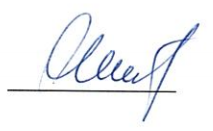 Разработчик программы, Доцент, к.т.н.									О.А. ГуляеваЗаведующий кафедрой «Менеджмент и маркетинг»_________________________«___» _________ 201 __ г.Заведующий кафедрой «Менеджмент и маркетинг»_________________________«___» _________ 201 __ г.Заведующий кафедрой «Менеджмент и маркетинг»_________________________«___» _________ 201 __ г.Заведующий кафедрой «Менеджмент и маркетинг»____________________Н.К. РумянцевН.К. Румянцев«29» августа 2017 г.«29» августа 2017 г.СОГЛАСОВАНО__________Н.Е. КоклеваРуководитель магистерской программы«Маркетинг»__________А.Н. Мардас«29» августа 2017 г.Вид учебной работыВсего часовСеместрВид учебной работыВсего часов2Контактная работа (по видам учебных занятий)В том числе:лекции (Л)практические занятия (ПЗ)лабораторные работы (ЛР)421428-421428-Самостоятельная работа (СРС) (всего)6666Контроль--Форма контроля знанийЗЗОбщая трудоемкость: час / з.е.108 / 3108 / 3Вид учебной работыВсего часовКурсВид учебной работыВсего часов2Контактная работа (по видам учебных занятий)В том числе:лекции (Л)практические занятия (ПЗ)лабораторные работы (ЛР)18612-18612-Самостоятельная работа (СРС) (всего)8684Контроль44Форма контроля знанийЗЗОбщая трудоемкость: час / з.е.108 / 3108 / 3№ п/пНаименование раздела дисциплиныСодержание раздела1Концепция корпоративной социальной ответственности и участие бизнеса в формировании общественного благаКорпоративная социальная ответственность как инструмент участия бизнеса в формировании общественного блага.Соотношений понятий корпоративной социальной ответственности, устойчивого развития, корпоративной устойчивости.Корпоративная социальная ответственность и зеленая экономика.2Практические аспекты реализации программ корпоративной социальной ответственности2.1 Формы реализации социальной ответственности2.2 Влияние социальных программ на стоимость бизнеса2.3 Корпоративная социальная ответственность как инструмент управления бизнес – рисками.3Международные стандарты и инструменты оценки социальной ответственности бизнеса3.1 Международные стандарты отчетности корпоративной социальной ответственности.3.2 Международные индексы и рейтинги устойчивого развития корпоративного сектора.3.3 Международная практика оценки социальной и экологической деятельности бизнеса4Российская практика социальной ответственности бизнеса4.1 История меценатства в России.4.2 Корпоративная социальная ответственность бизнеса в современной России.№ п/пНаименование раздела дисциплиныЛПЗЛРСРС1Концепция корпоративной социальной ответственности и участие бизнеса в формировании общественного блага.48-152Практические аспекты реализации программ корпоративной социальной ответственности.48-183Международные стандарты и инструменты оценки социальной ответственности бизнеса.22-104Российская практика социальной ответственности бизнеса.410-23ИтогоИтого1428-66№ п/пНаименование раздела дисциплиныЛПЗЛРСРС1Концепция корпоративной социальной ответственности и участие бизнеса в формировании общественного блага.24-162Практические аспекты реализации программ корпоративной социальной ответственности.24-163Международные стандарты и инструменты оценки социальной ответственности бизнеса.12-124Российская практика социальной ответственности бизнеса.12-42ИтогоИтого612-86№п/пНаименование раздела дисциплиныПеречень учебно-методического обеспечения1Концепция корпоративной социальной ответственности и участие бизнеса в формировании общественного блага.1.Завьялова, Е.Б.  Корпоративная социальная ответственность: учебник для бакалавриата и магистратуры / Е.Б. Завьялова, Ю.К. Зайцев, Н.В. Студенкин. – М. : Издательство Юрайт, 2017.-125с.   — Режим доступа: https://www.biblio-online.ru/viewer/FFF3CE71-073B-45D1-8BFA-09A27CA28140#page/1— Загл. с экрана2Практические аспекты реализации программ корпоративной социальной ответственности.1.Завьялова, Е.Б.  Корпоративная социальная ответственность: учебник для бакалавриата и магистратуры / Е.Б. Завьялова, Ю.К. Зайцев, Н.В. Студенкин. – М. : Издательство Юрайт, 2017.-125с.   — Режим доступа: https://www.biblio-online.ru/viewer/FFF3CE71-073B-45D1-8BFA-09A27CA28140#page/1— Загл. с экрана3Международные стандарты и инструменты оценки социальной ответственности бизнеса.1.Завьялова, Е.Б.  Корпоративная социальная ответственность: учебник для бакалавриата и магистратуры / Е.Б. Завьялова, Ю.К. Зайцев, Н.В. Студенкин. – М. : Издательство Юрайт, 2017.-125с.   — Режим доступа: https://www.biblio-online.ru/viewer/FFF3CE71-073B-45D1-8BFA-09A27CA28140#page/1— Загл. с экрана4Российская практика социальной ответственности бизнеса.1.Завьялова, Е.Б.  Корпоративная социальная ответственность: учебник для бакалавриата и магистратуры / Е.Б. Завьялова, Ю.К. Зайцев, Н.В. Студенкин. – М. : Издательство Юрайт, 2017.-125с.   — Режим доступа: https://www.biblio-online.ru/viewer/FFF3CE71-073B-45D1-8BFA-09A27CA28140#page/1— Загл. с экрана